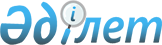 О внесении изменений в решение маслихата от 21 декабря 2011 года № 442 "Об установлении единых ставок фиксированного налога"
					
			Утративший силу
			
			
		
					Решение маслихата Узункольского района Костанайской области от 23 ноября 2015 года № 369. Зарегистрировано Департаментом юстиции Костанайской области 10 декабря 2015 года № 6041. Утратило силу решением маслихата Узункольского района Костанайской области от 19 февраля 2018 года № 181
      Сноска. Утратило силу решением маслихата Узункольского района Костанайской области от 19.02.2018 № 181 (вводится в действие по истечении десяти календарных дней после дня его первого официального опубликования).
      В соответствии с пунктом 2 статьи 422 Кодекса Республики Казахстан от 10 декабря 2008 года "О налогах и других обязательных платежах в бюджет (Налоговый кодекс)" Узункольский районный маслихат РЕШИЛ:
      1. Внести в решение маслихата от 21 декабря 2011 года № 442 "Об установлении единых ставок фиксированного налога" (зарегистрировано в Реестре государственной регистрации нормативных правовых актов за № 9-19-168, опубликовано 16 февраля 2012 года в газете "Нұрлы жол") следующие изменения:
      в заголовке, пункте 1 и в приложении указанного решения на казахском языке слова "ставкаларын", "ставкалары" и "ставкаларының" заменить соответственно словами "мөлшерлемелерін", "мөлшерлемелері" и "мөлшерлемелерінің", текст на русском языке не изменяется.
      2. Настоящее решение вводится в действие по истечении десяти календарных дней после дня его первого официального опубликования.
      СОГЛАСОВАНО
      Руководитель республиканского
      государственного учреждения
      "Управление государственных доходов
      по Узункольскому району Департамента
      государственных доходов по Костанайской
      области Комитета государственных доходов
      Министерства финансов Республики Казахстан"
      _______________________________ А. Ещанов
					© 2012. РГП на ПХВ «Институт законодательства и правовой информации Республики Казахстан» Министерства юстиции Республики Казахстан
				
      Председатель
52-ой внеочередной сессии

А. Нугурбекова

      Секретарь
районного маслихата

В. Вербовой
